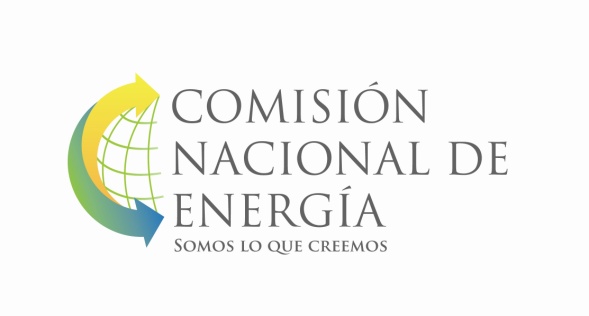   AÑO POR LA  TRANSPARENCIA Y EL FORTALECIMIENTO INSTITUCIONALGERENCIA NUCLEARDEPARTAMENTO DE PROTECCION RADIOLÓGICA Y LICENCIAMIENTO (DPRL)CURSO BÁSICO DE SEGURIDAD FÍSICAOBJETIVODotar a los participantes de los conocimientos básicos necesarios para poder mejorar la seguridad de los materiales nucleares, sustancias radiactivas e instalaciones conexas, durante el uso, almacenamiento y transporte, creando mecanismos de prevención y detección de robos, sabotaje, acceso no autorizado, transferencia ilegal u otros actos dolosos. DIRIGIDO A: A todos los usuarios que realicen prácticas con fuentes radiactivas CONTENIDO TEMÁTICO Reconocimiento y Enfrentando el Ambiente de la Amenaza en la Instalación RadiactivaConceptos Básicos de Seguridad Física y Proteccion FísicaConsecuencias de la Pérdida de Control sobre las Fuentes y su Uso MalévoloEnfoque Proporcional y Categorización de fuentesEnfoque ReguladoresDesarrollo de las Medidas de SeguridadMedidas de Seguridad Física en el TransporteCultura de Seguridad Física NuclearControl de la Importación-Exportación y Registro Nacional de FuentesDetección y RespuestaPRE-REQUISITO: TENER APROBADO EL CURSO DE BÁSICO DE PROTECCIÓN RADIOLÓGICA SEGÚN EL ÁREA QUE APLIQUE